แบบฟอร์มข้อเสนอโครงการวิจัยย่อยเชิงหลักการ (Concept proposal)เพื่อของบประมาณ ด้านวิทยาศาสตร์ วิจัยและนวัตกรรมโครงการริเริ่มสำคัญ (Flagship Project) ปีงบประมาณ 2565เพื่อของบประมาณ ด้านวิทยาศาสตร์ วิจัยและนวัตกรรม (ความยาวไม่เกิน 20 หน้า A4)แพลตฟอร์ม (Platform) การวิจัยและสร้างนวัตกรรมเพื่อการพัฒนาเชิงพื้นที่และลดความเหลื่อมล้ำโปรแกรม (Program) นวัตกรรมสำหรับเศรษฐกิจฐานรากและชุมชนนวัตกรรมโปรแกรมย่อย (Sub Program) ชุมชนนวัตกรรมแผนงานหลัก ชุมชนนวัตกรรมเพื่อการพัฒนาอย่างยั่งยืนแผนงานย่อย  ชุมชนนวัตกรรมเพื่อการพัฒนาอย่างยั่งยืนประเด็นริเริ่มสำคัญ (Flagship) ชุมชนนวัตกรรมเพื่อการพัฒนาอย่างยั่งยืนเป้าหมาย (Objective)   เสริมสร้างขีดความสามารถของชุมชนในการเรียนรู้และรับปรับใช้นวัตกรรม สามารถนำความรู้ไปใช้ ในการเปลี่ยนแปลงและจัดการปัญหาในชุมชน พึ่งตนเองได้อย่างยั่งยืนผลสัมฤทธิ์ที่สำคัญ-หลัก (Key Result)1. สร้างชุมชนนวัตกรรมจำนวน 300 ตำบล/ปี1.1 มีขีดความสามารถในการจัดการตนเอง ในมิติด้านการพัฒนาคุณภาพชีวิต เศรษฐกิจ  สิ่งแวดล้อมของชุมชนด้วยความรู้และนวัตกรรม1.2 มีศักยภาพในการพัฒนาคุณภาพชีวิต สิ่งแวดล้อมของชุมชนด้วยความรู้และนวัตกรรม1.3 มีการสร้างความรู้และนำความรู้ไปใช้ในการจัดการปัญหาในชุมชน 1.4 นวัตกรชุมชน 500 คน/ปี2. นวัตกรรมชุมชนที่ยกระดับรายได้/คุณภาพชีวิตให้กับชุมชน 300 นวัตกรรม3. อัตราการเติบโตของมูลค่าเศรษฐกิจฐานรากและมูลค่าสินค้าผลิตภัณฑ์ชุมชนเพิ่มขึ้นเป็นร้อยละ 10ผลสัมฤทธิ์ที่สำคัญ-รอง (Key Result) ในระดับหน่วยงาน (มหาวิทยาลัยเทคโนโลยีราชมงคลศรีวิชัย)1. สร้างชุมชนนวัตกรรม จำนวน 10 ตำบล (ชุมชน)และจำนวนนวัตกรชุมชนไม่น้อยกว่า 100 คน ให้มีความรู้ และทักษะในการจัดการปัญหา สำหรับการเพิ่มขีดความสามารถในการจัดการตนเอง ในมิติด้านการพัฒนาคุณภาพชีวิต เศรษฐกิจ  สิ่งแวดล้อมของชุมชนสู่การพึ่งพาตนเองและการแข่งขันได้2. จำนวนนวัตกรรมชุมชนที่ยกระดับรายได้/คุณภาพชีวิตให้กับชุมชน ไม่น้อยกว่า 10 นวัตกรรม3. อัตราการเติบโตของมูลค่าเศรษฐกิจฐานรากและมูลค่าผลผลิตของชุมชนเป้าหมายเพิ่มขึ้นร้อยละ10-15ส่วนที่ 1 ข้อมูลทั่วไปชื่อชุดโครงการวิจัย (ภาษาไทย)  (ร่าง)	การพัฒนาชุมชนระดับตำบลแบบมีส่วนร่วมด้วยวิทยาศาสตร์และเทคโนโลยี ในพื้นที่จัด		การศึกษาของมหาวิทยาลัยเทคโนโลยีราชมงคลศรีวิชัย เพื่อการพัฒนาอย่างยั่งยืน(ภาษาอังกฤษ)  ……………………………………………………………………………………………………………………………..โครงการวิจัยย่อยภายใต้ชุดโครงการวิจัย    (ภาษาไทย)	………………………………………………………………………………………………………………………	(ภาษาอังกฤษ)   ………………………………………………………………………………………………………………………ลักษณะโครงการวิจัย    โครงการใหม่  ดำเนินงานจำนวน .......1........ปี โครงการต่อเนื่องจำนวน ...................ปี โดยเริ่มรับงบประมาณในปี.............คำสำคัญ (Keywords) 	(ภาษาไทย) 		(ภาษาอังกฤษ) 	สาขาการวิจัย XXXXXXXXXXรายละเอียดของคณะผู้วิจัย 6. ประวัติหัวหน้าชุดโครงการวิจัย  ประสบการณ์บริหารงานของหัวหน้าชุดโครงการ (ย้อนหลังไม่เกิน 5 ปี และไม่เกิน 5 ลำดับ เน้นโครงการที่เกิดผลกระทบสูง)ส่วนที่ 2 ข้อเสนอโครงการวิจัยหลักการและเหตุผล  (ปัญหา/ความจำเป็น/ความต้องการ) วิเคราะห์บริบทพื้นที่และความต้องการของพื้นที่ระดับตำบลบนข้อมูลเชิงประจักษ์และมีแหล่งที่มาของข้อมูลที่ชัดเจนเน้นการพัฒนาด้านอาชีพ/มิติเศรษฐกิจ ต้องมีข้อมูลประกอบ ได้แก่ เศรษฐกิจตำบล (Local economy) การผลิตหลักของตำบล (Major Production) ห่วงโซ่อุปทาน (Supply chain) ของผลผลิต/สินค้าหลักของตำบล ขนาดของผู้มีส่วนได้ส่วนเสียสำคัญ (stakeholder) โอกาสและศักยภาพของของพื้นที่เป้าหมาย การวิเคราะห์ปัญหาที่แท้จริง (Pain point) ความต้องการของชุมชน (Real need) ระบุสาเหตุของปัญหาและระดับความรุนแรงของปัญหาที่เกิดขึ้นในพื้นที่และกลุ่มเป้าหมาย พร้อมทั้งระบุเงื่อนไข-ข้อจำกัดของพื้นที่ ผลกระทบที่เกิดขึ้นจากปัญหานั้นๆ ต่อพื้นที่ระดับตำบลและชุมชนเป้าหมาย ที่ผ่านมาเคยมีการแก้ไขปัญหานี้หรือไม่ ถ้าเคยมีการแก้ไขปัญหานี้อย่างไร ยังต้องการงานวิจัยใดเพื่อสร้างโอกาสและทางออกของปัญหานี้ เพราะเหตุใดจึงเลือกสาเหตุนี้ขึ้นมาทำวิจัย คำถามการวิจัยและวัตถุประสงค์2.1 คำถามการวิจัย    2.2 วัตถุประสงค์ของโครงการวิจัย3. กรอบการวิจัย 		โจทย์วิจัยและกรอบการวิจัยแสดงโจทย์วิจัยและกรอบการวิจัยที่แสดงถึงเป้าหมายและตัวชี้วัดของงานวิจัย โดยตรึงเป้าหมายเพื่อปรับปรุงคุณภาพชีวิตและขับเคลื่อนเศรษฐกิจในระดับฐานราก โดยคาดหวังให้เกิดการสร้างระบบคิดของชาวบ้าน/ประชาคมในพื้นที่ และสร้างพื้นที่แห่งการเรียนรู้ ด้วยการนำนวัตกรรม องค์ความรู้ เทคโนโลยี การจัดการ ฯลฯ เข้าไปสร้างความเข้มแข็ง ยกระดับคุณภาพชีวิตให้กับกลุ่มเป้าหมาย แสดงผลการวิเคราะห์ Logical Framework ของข้อเสนอโครงการวิจัยเชิงหลักการ โดยวิเคราะห์ pathway จากเป้าหมายมาจนถึงการนำเทคโนโลยีและ Learning and Innovation Platform มาใช้ในการวิจัยตัวอย่างผลลัพธ์และผลกระทบจากการวิจัย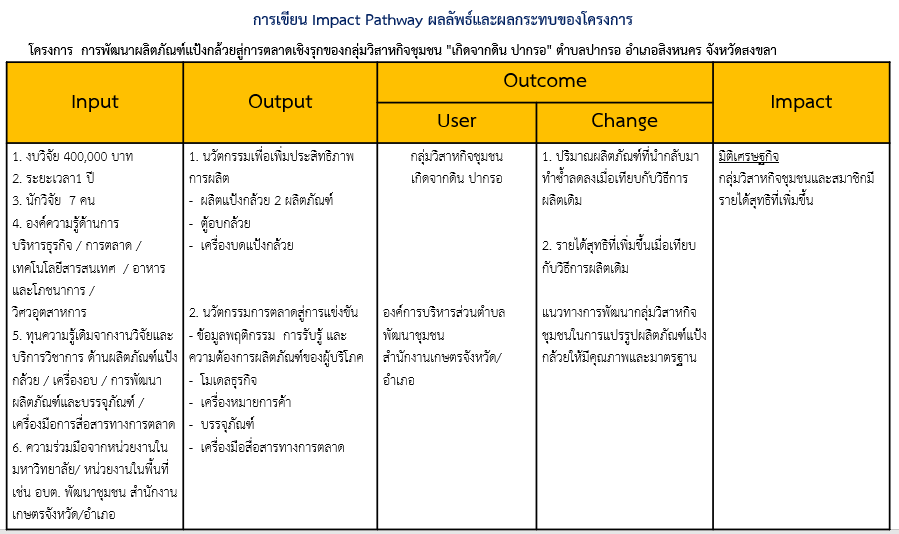 ภาพตัวอย่าง  ผลการวิเคราะห์ Impact Pathwayแสดงกลไกการทำงานอย่างมีส่วนร่วมระดับพื้นที่ ส่วนภาครัฐ ภาควิชาการ และภาคเอกชน ส่งผลให้เกิดการสร้างนวัตกรรมชุมชนในการสร้างเศรษฐกิจฐานรากตลอดจนสร้างชุมชนที่มีขีดความสามารถในการจัดการตนเองอย่างยั่งยืนที่เกี่ยวข้องในแต่ละขั้นตอนของการดำเนินงานวิจัย 4.ทบทวนวรรณกรรม งานวิจัยที่เกี่ยวข้อง  เน้นที่ใช้ในการตอบโจทย์การวิจัย (ไม่ควรเกิน 3 หน้ากระดาษ)ข้อมูลบริบทพื้นที่ ศักยภาพ และกลุ่มเป้าหมาย เศรษฐกิจก่อนทำโครงการงานวิจัย องค์ความรู้ ที่จะนำมาพัฒนา ปรับปรุงพื้นที่5. กลุ่ม/หน่วยงานร่วมดำเนินการ/ภาคเอกชนหรือชุมชนที่ร่วมลงทุนหรือดำเนินการ6. แผนการดำเนินงาน	6.1 รูปแบบ/วิธีการดำเนินงานวิจัยโดยสรุประบุวิธีการดำเนินงานเพื่อให้ได้ผลการวิจัย และการถ่ายทอดความรู้ที่นำไปสู่การพัฒนาพื้นที่ ตามกรอบต่อไปนี้ - การวิเคราะห์ความสอดคล้องของโจทย์วิจัยกับการนำความรู้ เทคโนโลยี หรือนวัตกรรมที่เหมาะสมสอดคล้องกับบริบทปัญหาของพื้นที่ ซึ่งอาจเป็นเทคโนโลยีที่ได้มีการคิดค้นมาแล้ว แต่นำมาปรับใช้ในบริบทใหม่ในตำบล หรือเป็นนวัตกรรมใหม่ที่คิดค้นขึ้นให้เหมาะสมเฉพาะบริบทก็ได้ ที่เหมาะสมกับบริบทพื้นที่ปัญหา พื้นที่/ชุมชน และประชาชนในพื้นที่ เพื่อแก้ปัญหาอย่างเป็นรูปธรรมและยั่งยืน บนฐานทุนเดิมของนักวิจัยและมหาวิทยาลัย และระบุขอบเขตพื้นที่การศึกษา (พื้นที่และจำนวนตำบลเป้าหมายที่ชัดเจนตามเงื่อนไขที่ระบุในประกาศรับข้อเสนอเชิงหลักการ)ระดับความพร้อมที่มีอยู่ในปัจจุบันและศักยภาพองค์ความรู้เทคโนโลยีและนวัตกรรมที่จะพัฒนา1.ระดับความพร้อมทางเทคโนโลยี (Technology Readiness Level: TRL) นวัตกรรม/เทคโนโลยี คืออะไร...................................................................TRL ณ ปัจจุบัน ระดับ................................รายละเอียด................................................TRL เมื่องานวิจัยเสร็จสิ้น ระดับ......................5รายละเอียด................................................2. ระดับความพร้อมทางสังคม (Societal Readiness Level: SRL) SRL ณ ปัจจุบัน ระดับ..................................รายละเอียด................................................SRL เมื่องานวิจัยเสร็จสิ้นระดับ ..................................รายละเอียด................................................- การสร้างกระบวนการเรียนรู้และจัดการความรู้ และการเพิ่มขีดความสามารถในการหาความรู้ของพื้นที่ต้นแบบเรียนรู้นวัตกรรม (Learning and innovation platform) จากการพัฒนาชุมชนแบบมีส่วนร่วมโดยกลไกการพัฒนาพื้นที่ระดับตำบล เกิดระบบคิดของชาวบ้าน/ประชาชนในพื้นที่เป้าหมาย และสร้างพื้นที่แห่งการเรียนรู้ที่ยั่งยืน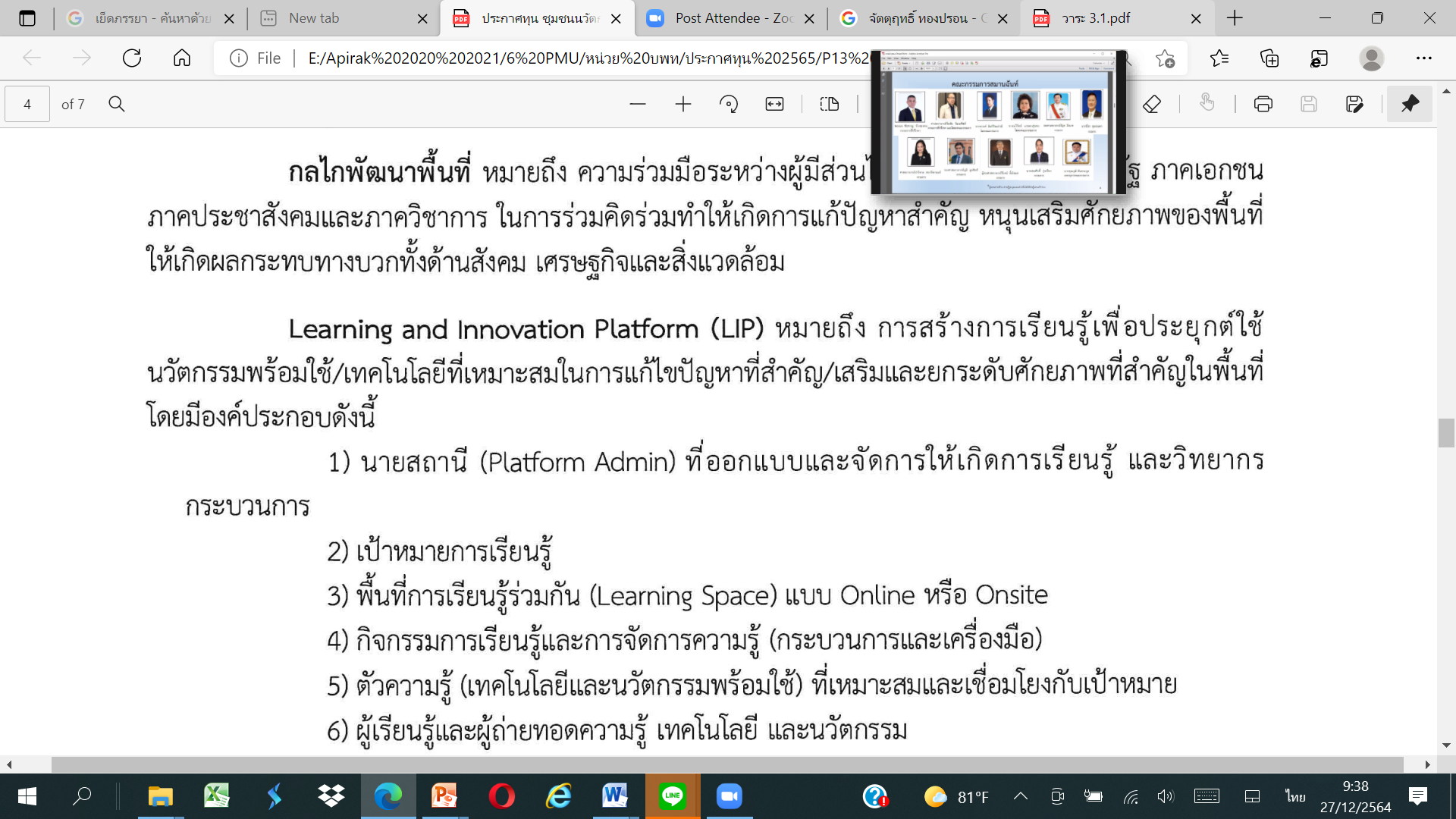 - กระบวนการสร้างกลไกและภาคีความร่วมมือในพื้นที่เป้าหมายระดับตำบล (ชุมชน) และหน่วยงานผู้มีส่วนได้เสียที่เกี่ยวข้อง รวมถึงกระบวนการการทำงานแบบมีส่วนร่วมกับชุมชน - ถ่ายทอดความรู้สู่การปฏิบัติจริงโดยการสร้างนวัตกรชาวบ้าน เพื่อเพิ่มขีดความสามารถของชุมชนในการเรียนรู้และรับปรับใช้นวัตกรรม สามารถนำความรู้ไปใช้ในการเปลี่ยนแปลงและจัดการปัญหาในชุมชนพึ่งพาตนเองได้อย่างยั่งยืน - ความชัดเจนของวิธีการวัดผล และตัวชี้วัดความสำเร็จทั้งเชิงปริมาณและคุณภาพของการทำงานชุมชนนวัตกรรมวิเคราะห์นวัตกรชุมชนการพัฒนา “นวัตกรชาวบ้าน” คือการสร้างความเปลี่ยนแปลงทักษะความรู้ ความชำนาญให้กับผู้ใช้ประโยชน์ ที่จะนำไปพัฒนาต่อยอดนวัตกรรมชุมชนให้เกิดการใช้รายได้และขยายผลได้ โดยหน่วยทรัพย์สินทางปัญญา มหาวิทยาลัยเทคโนโลยีราชมงคลศรีวิชัย ได้กำหนดแนวทางการสร้างนวัตกรชาวบ้าน ตามทักษะการพัฒนา ใน 4 มิติ ได้แก่ทักษะการสังเกต ทักษะความคิด ทักษะอาชีพ และทักษะบริหาร ซึ่งมีรายละเอียดดังนี้ทักษะการสังเกต คือ การสังเกตสิ่งต่างที่อยู่รอบๆตัวและสามารถนำมาใช้ให้เกิดประโยชน์ เช่น การสังเกตวัตถุดิบนำเข้า กระบวนการแปรรูปผลิตภัณฑ์ เพื่อให้ได้มาตรฐาน การสังเกตพฤติกรรมลูกค้าทักษะความคิด คือ การคิดต่อยอดผลิตภัณฑ์  การนำเสนอขายสินค้าในรูปแบบต่างๆและการแก้ไขปัญหาเบื้องต้นที่เกิดขึ้นได้ทักษะอาชีพ คือ การผลิตแป้งกล้วย ใช้งานและบำรุงรักษาเครื่องอบกล้วย เครื่องบดแป้งกล้วยได้ สื่อสารทางการตลาดกับกลุ่มลูกค้าได้ทักษะการบริหาร คือ การบริหารจัดการกลุ่มวิสาหกิจชุมชนโดยมีเป้าหมายการพัฒนานวัตกรชาวบ้านเพื่อให้กลุ่มเป้าหมายเป็นผู้ที่มีขีดความสามารถใหม่ โดยแบ่งระดับขีดความสามารถออกเป็น 4 ระดับ ได้แก่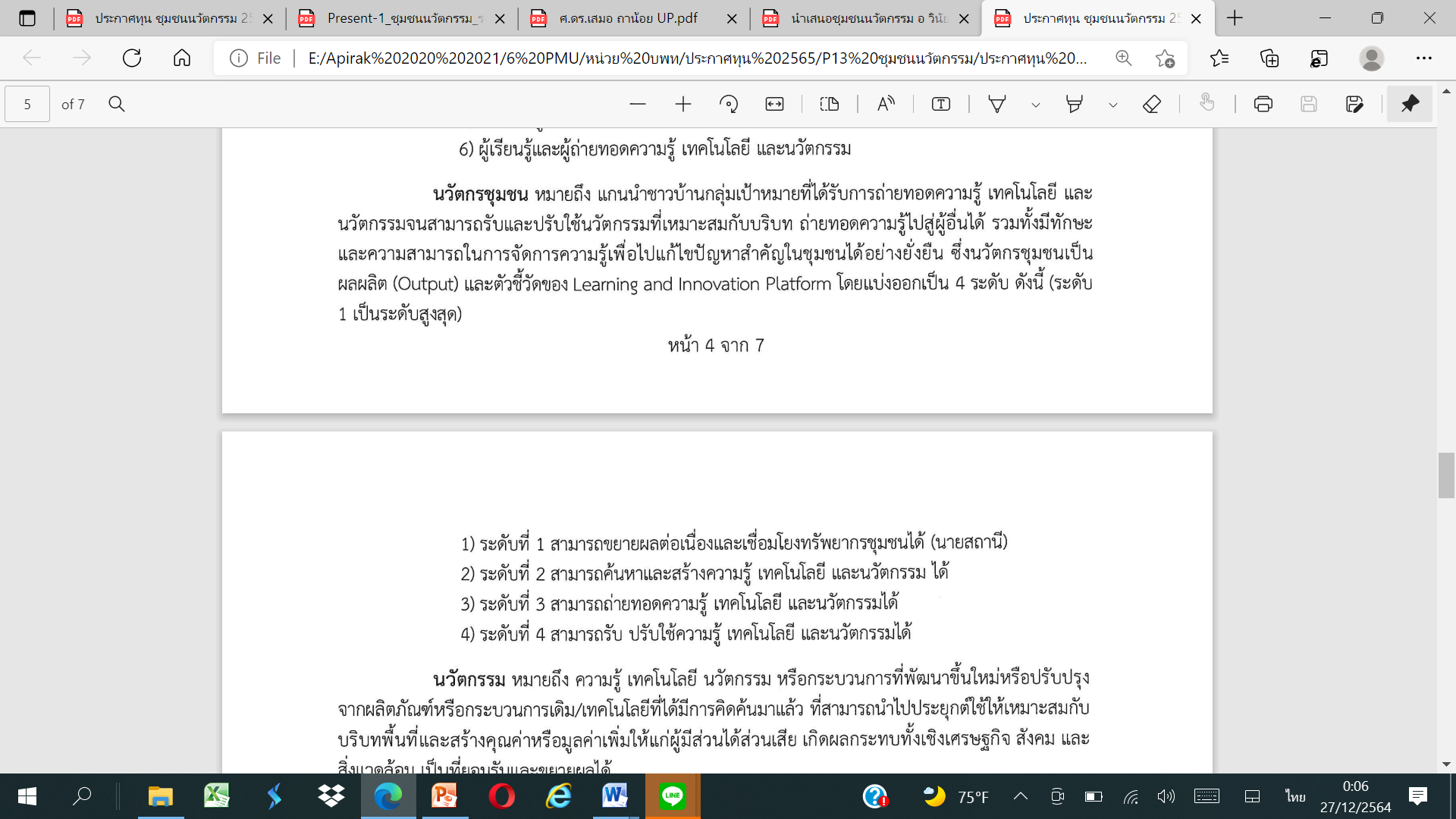 ตารางที่  การพัฒนานวัตกรชุมชน	6.2 สถานที่ทำวิจัย 7. ผลที่คาดว่าจะได้รับ (ผลผลิตที่จะเกิดขึ้น (Output) เป็นตัวชี้วัดหลัก ให้ระบุตัวเลขที่เป็นค่าเป้าหมายพื้นฐาน (Baseline Data) และใส่ค่าเป้าหมายที่จะเกิดขึ้นจากงานวิจัยที่ชัดเจน ผู้ที่จะได้รับผลกระทบ และแนวทางการนำผลงานไปขยายผล/ใช้ประโยชน์)		เป้าหมายของผลผลิต ผลลัพธ์ และผลกระทบ8.แผนการใช้จ่ายงบประมาณของโครงการวิจัย9.แนวทางการขับเคลื่อนผลงานวิจัยและนวัตกรรมไปสู่ผลลัพธ์และผลกระทบ(การเชื่อมโยงหรือความร่วมมือกับผู้มีส่วนได้ส่วนเสีย และผู้ใช้ประโยชน์จากงานวิจัย Stakeholder and User Engagement) คำอธิบายเพิ่มเติม1.วิเคราะห์พร้อมเทคโนโลยี/นวัตกรรม และความพร้อมความรู้เทคโนโลยี/นวัตกรรม	การพัฒนานวัตกรรมชุมชน ได้กำหนดการศึกษาเทียบเคียงกับระดับความพร้อมทางเทคโนโลยี (TRL)  ซึ่งระดับความพร้อมทางเทคโนโลยีคือเครื่องมือบริหารจัดการโครงการหรือโปรแกรมที่นำมาประยุกต์ใช้ เพื่อสร้างความเข้าใจร่วมกัน ระหว่างนักพัฒนาเทคโนโลยีกับผู้ที่จะนำเทคโนโลยีไปถ่ายทอดสู่ลูกค้าและสามารถเปรียบเทียบความพร้อมและเสถียรภาพของเทคโนโลยี ระหว่างเทคโนโลยีที่แตกต่างกันได้  
โดยมีคำอธิบายและตัวชี้บ่งชี้เกี่ยวกับระดับของ Technology Readiness Level (TRL: 1 - 9) ดังภาพที่ 3.2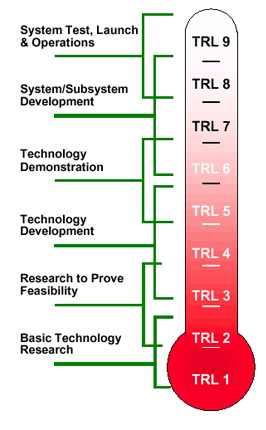 ภาพที่ 1  เปรียบเทียบความพร้อมและเสถียรภาพของเทคโนโลยีตารางที่ 1  เปรียบเทียบระดับความพร้อมทางเทคโนโลยี (TRL) ของนวัตกรรมชุมชนตารางที่ 2  เปรียบเทียบระดับความพร้อมของความรู้และเทคโนโลยีทางด้านสังคม (SRL) ของนวัตกรรมชุมชน1.ชื่อ – สกุล..................................................1.ตำแหน่งหัวหน้าโครงการวิจัย1.สถานที่ทำงาน1.สัดส่วนที่ทำการวิจัย.....% รับผิดชอบ..................................................................2.ชื่อ – สกุล..................................................2.ตำแหน่งผู้ร่วมโครงการวิจัย2.สถานที่ทำงาน2.สัดส่วนที่ทำการวิจัย.....% รับผิดชอบ..................................................................3.ชื่อ – สกุล..................................................3.ตำแหน่งผู้ร่วมโครงการวิจัย3.สถานที่ทำงาน3.สัดส่วนที่ทำการวิจัย.....% รับผิดชอบ..................................................................ชื่อโครงการวิจัยหน่วยงานที่ได้รับทุนปีที่ได้รับงบประมาณงบประมาณ (บาท)ชื่อกลุ่ม/หน่วยงานปีแนวทางร่วมดำเนินการการร่วมลงทุนในรูปแบบตัวเงิน (In - Cash)การร่วมลงทุนในรูปแบบอื่น (in-kind)กลุ่มนวัตกร/ จำนวนวิธีการคัดเลือกวิธีการพัฒนาคุณลักษณะหลัง
การพัฒนาบทบาทหน้าที่ในชุมชนประเภทพื้นที่จังหวัดชื่อสถานที่KRปีจำนวนหน่วยนับผลสำคัญที่จะเกิดขึ้นผู้ที่จะได้รับผลกระทบแนวทางการนำผลงานไปขยายผล/ใช้ประโยชน์วัตถุประสงค์ผลผลิต (Output)ผลลัพธ์ (Outcome)ผลกระทบ (Impact)รายการงบประมาณ (บาท)รายการงบประมาณ (บาท)งบดำเนินการ1. ค่าตอบแทน รวมหมวดค่าตอบแทน2. ค่าใช้สอยรวมหมวดค่าใช้สอย3. ค่าวัสดุ รวมหมวดค่าวัสดุงบค่าธรรมเนียมอุดหนุนสถาบัน ไม่เกินร้อยละ 10 (เบิกจ่ายงวดสุดท้าย)รวมหมวดค่าธรรมเนียมรวมงบประมาณทั้งสิ้นระดับความพร้อมทางเทคโนโลยีคำอธิบายหลักฐานเชิงประจักษ์TRL1การศึกษาค้นพบและข้อสังเกตพื้นฐาน:เป็นงานวิจัยที่มีระดับความพร้อมทางเทคโนโลยีต่ำที่สุด โดยเป็นงานวิจัยทางวิทยาศาสตร์ขั้นเริ่มต้นก่อนการเปลี่ยนแปลงไปสู่งานวิจัยและพัฒนาเชิงประยุกต์ ซึ่งอาจรวมถึงเอกสารการศึกษาองค์ประกอบขั้นพื้นฐานของเทคโนโลยี1) มีหลักฐานที่แสดงให้เห็นถึงการทบทวนวรรณกรรมหรืองานวิจัยที่เกี่ยวข้อง และมีการสังเคราะห์ผลจากบทความวิจัยที่นำไปสู่การเรียบเรียงองค์ความรู้เป็นบทความปริทัศน์ หรือเอกสารสรุปผลงานวิจัยTRL2การสร้างแนวคิดทางเทคโนโลยี และ/หรือ การประยุกต์สูตรทางเทคโนโลยี:เป็นการประดิษฐ์ขั้นเริ่มต้น โดยเป็นการศึกษาขั้นพื้นฐานต่อข้อสังเกตการประยุกต์ใช้หลักการพื้นฐานมาสู่การประดิษฐ์คิดค้น ซึ่งอาจยังไม่ได้มีการพิสูจน์ หรือวิเคราะห์รายละเอียดเพื่อสนับสนุนสมมติฐานที่ตั้งขึ้นได้1) ระดับเดียวกับระดับที่ 12) มีผลการทดลองหรือการวิเคราะห์เบื้องต้น ที่สามารถสนับสนุนสมมติฐานหรือช่องว่างของความรู้ที่ขาดไปTRL3การวิเคราะห์และทดลองหน้าที่หลัก และ/หรือ การพิสูจน์องค์ประกอบของแนวคิด:เป็นขั้นเริ่มต้นของงานวิจัย โดยต้องมีทั้งการศึกษาวิเคราะห์และการศึกษาทดลอง เพื่อคาดการณ์ผลการวิเคราะห์และตรวจสอบอัตลักษณ์ในการแยกองค์ประกอบของเทคโนโลยี1) ระดับเดียวกับระดับที่ 22) มีเลขคำขอจากการยื่นขอจดทรัพย์สินทางปัญญา ที่เป็นผลงานที่ได้จากการวิจัย หรือ3) มีบทความวิจัยตีพิมพ์ในระดับชาติ (TCI กลุ่ม 2 ขึ้นไป) หรือระดับนานาชาติ ที่ปรากฏในฐานข้อมูลการจัดอันดับวารสาร SJRTRL4การตรวจสอบองค์ประกอบ และ/หรืออุปกรณ์ที่ใช้ทดลอง (breadboard) ในระดับห้องปฏิบัติการ:เป็นองค์ประกอบทางเทคโนโลยีขั้นพื้นฐานที่ได้ถูกประกอบเข้าด้วยกันเพื่อให้ชิ้นส่วนสามารถทำงานด้วยกันได้ ซึ่งอาจมีความละเอียดต่ำเมื่อเปรียบเทียบกับระบบในขั้นตอนท้าย1) ระดับเดียวกับระดับที่ 32) มีผลิตภัณฑ์ต้นแบบ/แบบจำลอง ที่ได้จากการวิจัยและพัฒนาในห้องปฏิบัติการTRL5การทดสอบองค์ประกอบ และ/หรืออุปกรณ์ที่ใช้ทดลอง (breadboard) ในสถานการณ์ที่เกี่ยวข้อง:เทคโนโลยีที่ช่วยให้อุปกรณ์ที่ใช้ทดลองได้ถูกเชื่อมต่อเข้ากันอย่างมีนัยสำคัญเพิ่มขึ้น โดยองค์ประกอบพื้นฐานทางเทคโนโลยีได้ถูกประกอบเข้ากับชิ้นงานส่วนต่าง ๆ และถูกทดสอบในสถานการณ์จำลอง1) ระดับเดียวกับระดับที่ 4 2) มีผลิตภัณฑ์ต้นแบบ/แบบจำลอง ที่ได้จากการวิจัยและพัฒนาในห้องปฏิบัติการ และมีผลการทดสอบในห้องปฏิบัติการในสถานการณ์จำลองการใช้งานจริงTRL6การทดลองโมเดลของระบบหลักและระบบย่อย หรือต้นแบบในสถานการณ์ที่เกี่ยวข้อง:โมเดลตัวอย่างหรือต้นแบบที่พัฒนาต่อจากขั้นที่ 5 ได้ถูกทดสอบในสถานการณ์ที่เกี่ยวข้อง และเป็นตัวแทนในการก้าวไปสู่เทคโนโลยีที่มีความพร้อมและผ่านการทดลองด้านต่าง ๆ เรียบร้อยแล้ว เช่น อาจรวมถึงการทดสอบต้นแบบในห้องปฏิบัติการที่มีความละเอียดสูง หรือการทดสอบในภาคสนาม1) ระดับเดียวกับระดับที่ 5 2) มีผลิตภัณฑ์/แบบจำลอง ที่ผ่านการทดสอบต้นแบบในสถานการณ์ที่เกี่ยวข้อง และมีผลการวิจัยเพื่อศึกษาเปรียบเทียบกับห้องปฏิบัติการTRL7การทดลองต้นแบบในภาคสนาม:ต้นแบบที่มีความใกล้เคียงกับระบบที่จะใช้จริง โดยเป็นการพัฒนาต่อจากขั้นที่ 6 โดยการทดสอบต้นแบบในสถานการณ์การทำงานจริง1) ระดับเดียวกับระดับที่ 62) มีเลขจดทะเบียนทรัพย์สินทางปัญญา ที่เป็นผลงานที่ได้จากการวิจัย และ 3) มีบทความวิจัยตีพิมพ์ในระดับชาติ (TCI กลุ่ม 1 ขึ้นไป) หรือระดับนานาชาติ ที่ปรากฏในฐานข้อมูลการจัดอันดับวารสาร SJR และ4) มีผลิตภัณฑ์/แบบจำลอง ที่สามารถนำไปใช้งานได้จริง โดยผ่านการทดสอบต้นแบบในสถานการณ์การทำงานจริงแล้วTRL8ระบบจริงที่มีความสมบูรณ์ มีคุณภาพ และผ่านการทดสอบและทดลองแล้ว:เทคโนโลยีที่ผ่านการทดสอบคุณภาพการใช้งานขั้นสุดท้ายภายใต้เงื่อนไขที่กำหนดไว้แล้ว โดยขั้นนี้จะเป็นขั้นปลายทางของการพัฒนาระบบที่พร้อมส่งมอบให้ลูกค้า/ผู้ใช้งาน1) ระดับเดียวกับระดับที่ 72) มีผลิตภัณฑ์/แบบจำลอง ที่สามารถนำไปใช้งานได้จริง โดยผ่านการพิสูจน์และผ่านมาตรฐานเรียบร้อยแล้วTRL9ผลงานที่พร้อมส่งมอบและสามารถนำไปใช้งานได้จริง โดยผ่านการพิสูจน์เรียบร้อยแล้ว:เทคโนโลยีที่พร้อมส่งมอบไปสู่การใช้งานจริง จนสามารถทดสอบการใช้งานและการติดตามผลการใช้งานได้อย่างต่อเนื่อง1) ระดับเดียวกับระดับที่ 82) มีการนำผลิตภัณฑ์ไปจำหน่ายในเชิงพาณิชย์ หรือมีการซื้อสิทธิบัตร/อนุสิทธิบัตร/สิทธิบัตรการออกแบบ จากผู้ประกอบการระดับความพร้อมของความรู้ทางด้านสังคมคำอธิบายหลักฐานเชิงประจักษ์SRL1การวิเคราะห์ปัญหาและกำหนดความพร้อมของความรู้และเทคโนโลยีทางด้านสังคมที่มี1) มีหลักฐานที่แสดงให้เห็นถึงการทบทวนวรรณกรรมหรืองานวิจัยที่เกี่ยวข้อง SRL 2การกำหนดปัญหา การเสนอแนวคิดในการพัฒนาหรือการแก้ปัญหาและคาดการณ์ผลกระทบที่อาจเกิดขึ้น และระบุผู้มีส่วนได้ส่วนเสียที่เกี่ยวข้องในโครงการ1) ระดับเดียวกับระดับที่ 12) นำเสนอแนวคิดในการพัฒนาต่อ ผู้มีส่วนได้ส่วนเสียในโครงการSRL 3ศึกษา วิจัย ทดสอบแนวทางการพัฒนาหรือแก้ปัญหาที่กำหนดขึ้นร่วมกับผู้มีส่วนได้ส่วนเสียที่เกี่ยวข้อง1) ระดับเดียวกับระดับที่ 22) มีผลงานต้นแบบที่ได้รับการพัฒนาร่วมกับผู้มีส่วนได้ส่วนเสียSRL 4ตรวจสอบแนวทางการแก้ปัญหาโดยการทดสอบในพื้นที่นำร่องเพื่อยืนยันผลกระทบตามที่คาดว่าจะเกิดขึ้น และดูความพร้อมขององค์ความรู้และเทคโนโลยี1) ระดับเดียวกับระดับที่ 32) นำผลงานต้นแบบที่ได้รับการพัฒนาไปทดลองใช้ในพื้นที่ของโครงการSRL 5แนวทางการแก้ปัญหาได้รับการตรวจสอบ ถูกนำเสนอแก่ผู้มีส่วนได้ส่วนเสียที่เกี่ยวข้อง1) ระดับเดียวกับระดับที่ 42) ผลงานต้นแบบที่ได้รับการพัฒนาได้รับข้อเสนอแนะเพื่อการพัฒนาจากผู้มีส่วนได้ส่วนเสียในพื้นที่ของโครงการSRL 6ผลการศึกษานำไปประยุกต์ใช้ในสิ่งแวดล้อมอื่น และดำเนินการกับผู้มีส่วนได้ส่วนเสียที่เกี่ยวข้องเพื่อให้ได้ข้อเสนอแนะเบื้องต้นเพื่อให้เกิดผลกระทบที่เป็นไปได้1) ระดับเดียวกับระดับที่ 52) ผลงานต้นแบบที่ได้รับการพัฒนาได้ขยายผลไปสู่การใช้ประโยชน์ในชุมชนอื่นSRL 7การปรับปรุงโครงการและ/หรือการแนวทางการพัฒนา การแก้ปัญหา รวมถึงการทดสอบการแนวทางการพัฒนา การแก้ปัญหาใหม่ในสภาพแวดล้อมที่เกี่ยวข้องกับผู้มีส่วนได้ส่วนเสีย1) ระดับเดียวกับระดับที่ 62) ผลงานต้นแบบที่ได้รับการพัฒนาได้ต่อยอด และพัฒนาเพื่อนำไปสู่การใช้ประโยชน์ในชุมชนอื่นSRL 8เสนอแนวทางการพัฒนา การแก้ปัญหาในรูปแบบแผนการดำเนินงานที่สมบูรณ์ และได้รับการยอมรับ1) ระดับเดียวกับระดับที่ 72) ผลงานต้นแบบที่ได้รับการพัฒนาได้ต่อยอด และพัฒนา และถูกนำไปสู่การใช้ประโยชน์ในชุมชนอื่นSRL 9แนวทางการพัฒนาและการแก้ปัญหาของโครงการได้รับการยอมรับและสามารถนาไปประยุกต์ใช้ได้กับสิ่งแวดล้อมอื่นๆ1) ระดับเดียวกับระดับที่ 82) ผลงานต้นแบบที่ได้รับการพัฒนาได้ต่อยอด และพัฒนา และถูกนำไปสู่การใช้ประโยชน์ในระดับประเทศ